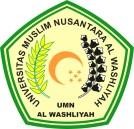 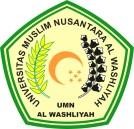 LEMBAR PERSETUJUAN SKRIPSINama	: ANDIKA YUSUFNPM	173114203Jurusan	: ManajemenProgram Studi	: Ekonomi Manajemen Jenjang Pendidikan	: Strata Satu (S-1)Judul Skripsi	: “Pengaruh	Disiplin	Kerja	Dan	KemampuanKerja Terhadap Kinerja Pegawai Di Dinas Sosial Kabupaten Serdang Bedagai.”Dosen PembimbingMuhammad Dani Habra,SE.,M.MA NIDN. 0110076703Diuji Pada Tanggal  :Yudisium	:PANITIA UJIANKetua	SekretarisDr. KRT. Hardi Mulyono K. Surbakti	Dr.Anggia Sari Lubis, SE., M.Si NIDN. 0111116303	NIDN. 0129078701